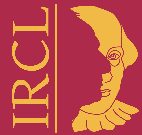 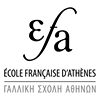 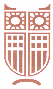 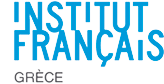 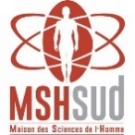 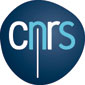 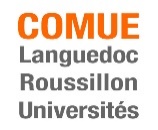 Colloque internationalDe l’Europe ottomane aux nations balkaniques : les Lumières en questionAthènes, 23-25 mai 2018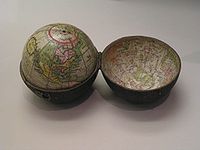 Mercredi 23 maiInstitut français de Grèce (Auditorium - 31, rue Sina)17h00 	  	Salutations et ouverture du colloque Mikaël HAUTCHAMP, Directeur de l'Institut français de Grèce			Alexandre FARNOUX, Directeur de l’Ecole française d’AthènesModération : Chryssanthi AVLAMI17h15-17h55 	Bertrand BINOCHE, Nouvelle réponse à la question : qu’est-ce que les Lumières ?17h55-18h35 	Christos HADZIIOSSIF, L’historien et le souverain18h35-19h00	Discussion19h00-19h10 	Pause19h10-19h50 	Franck SALAÜN, Faut-il nationaliser les Lumières ? 19h50-20h30 		Jean-Pierre SCHANDELER, La mobilisation des Lumières dans quelques crises contemporaines20h30- 20h55 	Discussion Jeudi 24 maiEcole française d’Athènes (salle des conférences - 6, rue Didotou)MONDE OTTOMAN ET BALKANSPrésidence : Christos HADZIIOSSIF9h-9h20 		Hédia Ouertani-KHADHAR, Patrie et liberté chez les réformateurs musulmans du 19e siècle (Turquie, Égypte, Tunisie)9h20-9h40 		Pascale PELLERIN, La question ottomane et les écrivains des Lumières : Islam, nationalisme et modernité9h40-10h 		Ayşe YUVA, Les lumières ottomanes turques de Münir Paşa à Beşir Fuad : l’historicisation des Lumières et leur rapport au matérialisme10h-10h20 	Tchavdar MARINOV, The Concept of National Revival in Macedonian Historiography10h20-10h40  	Discussion10h40-11h 	  	PausePrésidence : Vassiliki KONTOYANNI11h-11h20 		Marie VRINAT-NIKOLOV, Comment penser le XIXe siècle bulgare ? « Renaissance », « Lumières », Époque des Tanzimats ?11h20-11h40 	Eriona TARTARI, Les Lumières européennes et La Renaissance albanaise 11h40-12h 	 	Nikos SIGALAS, Le concept de Néohellinicos Diafotismos : Histoire d’un transfert12h-12h20     		Lydia PAPADAKI, Mapping “progress” under the European gaze: Greek cartography from Rhigas Velestinlis’s symbolic geography to the morbus ethnographicus of the Eastern Question12h20-12h40 	Discussion RETOUR AUX TEXTESPrésidence : Bertrand BINOCHE15h30-15h50 		Ileana MIHAILA, Ianake  Vacarescu – un lettré roumain des Lumières et son destin posthume15h50-16h10 		Özgür TURESAY, Les Lumières à travers la biographie ? Notes sur les biographies de Rousseau, de Buffon et de Franklin en ottoman   16h10-16h30 	Vassiliki KONTOYANNI, Relire le traité de Démètre Catardji Éloge du philosophe16h30-16h50 		Chryssanthi AVLAMI, « À la manière des peuples éclairés de l’Europe » : la question de la civilisation dans le Mémoire sur l’état actuel de la civilisation en Grèce de Coray16h50-17h10 	Discussion17h10-17h30 	PausePrésidence : Marilisa MITSOU17h30-17h50 		Stephanos PESMAZOGLOU, Cantemir's Growth and Decay of the Ottoman Empire and aspects of its Representations in early Enlightenment (Montesquieu, Voltaire, Gibbon)17h50-18h10 		Étienne CHARRIERE, Sisters of Virginie: Sentimentality and the Enlightenment in the Balkans and the Ottoman Empire18h10-18h30 		Kostas SARRIS, The multiple temporalities of an “enlightened” printer and editor: Georgios Ventotes and the edition of the Ecclesiastical History by Meletios of Athens18h30-18h50 	DiscussionVendredi 25 mai Université Panteion, Institut des relations internationales (salle des conférences. 3, rue Hill, Plaka)ÉDUCATION / SOCIÉTÉ / RÉFORMESPrésidence : Jean-Pierre SCHANDELER9h-9h20 		Roumiana PRESHLENOVA, Education and the Enlightened Elites in Bulgaria in the 19th and Early 20th Centuries 9h20-9h40 		Ourania POLYCANDRIOTI, Principes et concepts des Lumières dans les manuels scolaires en Grèce (fin XIXe – 1re moitié XXe siècle)9h40-10h 		Evi KAROUZOU, Les Lumières et « l´économie nationale ». Les points de vue sur la population après la création de l´État grec10h-10h20 		Ligia LIVADA-CADESCHI, Soigner les Roumains, fortifier la Nation : Hygiénisme des Lumières dans le discours médical du XIXe siècle 10h20-10h40  	Discussion10h40-11h      	PausePrésidence : Stephanos PESMAZOGLOU11h-11h20     		Marinos SARIYANNIS, Un désenchantement du monde à l’ottomane ? Réflexions sur les divers aspects des Lumières dans la culture urbaine ottomane11h20-11h40 		Athena SKOULARIKI, The Enlightenment deficit: Genealogy and transformation of cultural explanations for the Greek backwardness11h40-12h     	Anna KARAKATSOULI, La Guerre de l’Indépendance Grecque en tant que lutte anticoloniale : La pensée radicale de l’Abbé Dominique de Pradt12h-12h20      	Elisabeth TSAKANIKA, Manouseia: a debate on the libertinage of philosophy and historical research in the press of the othonian period12h20-12h40  	Discussion NATIONALISMES / COSMOPOLITISMESPrésidence : Nikos SIGALAS15h30-15h50 	Nenad NIKOLIC, Dositej Obradović – universalism and patriotism15h50-16h10 	Raïa ZAIMOVA, Un savant bulgare entre le national et l’Europe des Lumières 16h10-16h30 		Marilisa MITSOU, Aspects du cosmopolitisme dans les Lumières grecques du XIXe siècle 16h30-16h50 		Alexandra SFOINI-Sophia MATHAIOU, Cosmopolitanism in the Greek context (18th-19th centuries): the impact of the Enlightenment16h50-17h10 	Discussion 17h10-17h30 	PausePrésidence : Franck SALAÜN 17h30-17h50 	Alexis KALOKERINOS, Coray : Quelles Lumières pour les Grecs ?17h50-18h10 		Nicolas PITSOS, Usages et perceptions des Lumières néo-helléniques au sein de l’historiographie grecque dans la deuxième moitié du XXe siècle 18h10-18h30 		Servane JOLLIVET, L’enjeu d’une réinterprétation des Lumières grecques. Diaphotismos et héllénicité18h30-18h50 	Discussion